ESCOLA DE EDUCAÇÃO INFANTIL AMIGUINHOS DO PLANETAAv. Ceará 1640 – São João - Porto Alegre/RS Fones: (51) 33723538; (51)993488503e-mail: escolaamiguinhosdoplaneta@gmail.comPROJETO POLÍTICO PEDAGÓGICOPorto Alegre2019SUMÁRIOINTRODUÇÃO...................................................................................................31.HISTÓRICO.....................................................................................................32.DIAGNÓSTICO...............................................................................................53.FUNDAMENTOS.............................................................................................54.ORGANIZAÇÃO DO ESPAÇO FÍSICO......................................................75.ORGANIZAÇÃO DOS GRUPOS ETÁRIOS...............................................86.EQUIPE MULTIPROFISSIONAL................................................................87.PLANEJAMENTO.........................................................................................108.ORGANIZAÇÃO DA AÇÃO EDUCATIVA...............................................129.AVALIAÇÃO..................................................................................................1310.REFERÊNCIAS............................................................................................14INTRODUÇÃOEste documento tem como finalidade explicitar a identidade do atendimento realizado na instituição Amiguinhos do Planeta, nossas propostas pedagógicas, missão, visão, valores e ambiente escolar, abrangendo a equipe de profissionais, as famílias e a comunidade escolar, em conformidade com o Art. 3º da resolução 06/2003, “O Projeto Político-Pedagógico constitui-se em documento que define a função social da educação e orienta a ação pedagógica de cada instituição.”. (CME/POA, 2003, p. 1.). É composto de dez capítulos: histórico, no qual – brevemente – é narrado a partir de quais ideais surge a proposta de criação da instituição, nossa missão, visão e valores; diagnóstico, no qual explicitamos sobre o entorno da instituição e o público que será atendido; fundamentos, expressa as concepções de crianças, educação infantil, educação inclusiva e diversidade, que guiam o trabalho realizado na escola; organização do espaço físico; organização dos grupos etários; equipe multiprofissional, de que profissionais a instituição é composta; planejamento, descrição de como se dá a organização dos tempos e espaços, tanto da ação com as crianças, quanto com a equipe e as famílias; organização da ação educativa; avaliação, como ocorre o processo avaliativo das crianças, da equipe e dos demais protagonistas do processo educativo; e encerramos com as referências utilizadas na composição deste documento.1. HISTÓRICO	A instituição Amiguinhos do Planeta surge a partir da unificação de três desejos: ofertar educação de qualidade, comprometida com o desenvolvimento integral da criança de 0 a 6 anos; contribuir para um mundo melhor, atentando para a sustentabilidade; e organizar uma equipe de profissionais felizes em seu local de trabalho, o que contribui para a qualidade do atendimento às crianças e às famílias. Desta forma percebemos o Projeto Politico Pedagógico como ferramenta indispensável para o alcance destes objetivos, pois como diz a resolução 06/2003:“O Projeto Político-Pedagógico deve ser entendido como ponto de partida num horizonte de possibilidades no cotidiano, definindo uma direção que busca respostas para uma gama de questionamentos com relação a que tipo de cidadão/ã e de sociedade se deseja, que educação é necessária para transformar esta sociedade.”. (CME/POA, 2003, p. 5.).A sociedade nasceu de um sonho familiar entre pais e filhas. Essa relação marcou a possibilidade de se estabelecer uma parceria ética e de idealizações. Os conhecimentos do administrador Marcelo, da educadora física Daniela, da estudante de ciências biológicas Camila, junto com o amor de Ana pela educação infantil, possibilitaram que esse sonho fosse colocado em prática.Com um trabalho em equipe, onde todos contribuíram na construção da infraestrutura, foi possível dar início as atividades pedagógicas em fevereiro de 2019.Buscando promover um trabalho em conjunto, no qual toda a equipe crescesse e aprendesse em unidade, já contando com o acréscimo da contadora e coordenadora pedagógica, os documentos e legislações específicas necessárias para a abertura da Escola foram buscados e estudados por toda a equipe.Com o intuito de promover uma alimentação saudável e uma maior interação com o meio ambiente, inspirada na permacultura, foi criada a horta orgânica. Contando com a participação de toda a equipe, em todas as etapas, desde a preparação do solo até o plantio das mudas. Todo o trabalho foi orientado e supervisionado pelo agrônomo urbano contratado.Através dessa união surgiu a Amiguinhos do Planeta, resultado de um trabalho familiar e de profissionais apaixonados pela arte de educar.NOSSA MISSÃO:Com respeito, acolhimento e cuidado, despertar a autonomia das crianças e a consciência de responsabilidade com a natureza. Fomentar a qualidade de vida, através de uma proposta sócio interacionista, que incentiva e valoriza o protagonismo infantil, fundamentada na alimentação saudável, no desenvolvimento das habilidades psicomotoras, no respeito à diversidade e inspirada na permacultura (cuidar da terra, cuidar das pessoas e compartilhar).NOSSA VISÃO:Ser reconhecida como uma instituição educacional comprometida com o cumprimento de sua responsabilidade social na formação de cidadãos criativos, autônomos e ecologicamente conscientes.NOSSOS VALORES:Respeito;Acolhimento;Afeto;Cuidado;Protagonismo Infantil;Valorização à natureza;Qualidade de vida;Felicidade.2. DIAGNÓSTICOEscola de Educação Infantil Amiguinhos do PlanetaCNPJ 32.201.572/0001-25Av. Ceará, 1640 CEP 90.240-512 Fone: (51) 3372-3538 e (51) 99348-8503Porto Alegre – RS E-mail: escolaamiguinhosdoplaneta@gmail.com Website: www.amiguinhosdoplaneta.com.brA escola fica localizada no bairro São Geraldo, um bairro de classe média que mescla características residenciais e comerciais. O bairro conta com grande número de empresas comerciais, industriais e prestadoras de serviço. Possui muitas residências tradicionais mas está recebendo vários empreendimentos novos de grandes torres comerciais e residenciais. Tais características nos permitirão atender tanto crianças nas proximidades de suas residências, quanto na proximidade do emprego dos pais, para tanto planejamos ofertar convênios com as empesas próximas, promovendo uma melhor qualidade de vida e, consequentemente, produtividade aos pais, tendo a proximidade e fácil acesso aos seus filhos. Para atender nossa proposta contamos com um imóvel de 210m² de área construída, 40m² de área coberta, amplo pátio ensolarado e 80m² horta orgânica.Planejamos desenvolver projetos que envolvam a comunidade, por exemplo: canteiro de temperos para uso coletivo, já disponível para consumo; hora do conto com a participação de idosos (por se tratar de um bairro centenário, conta com uma grande população de idosos); feiras; visitações e outros.3. FUNDAMENTOSNeste capítulo apresentaremos as concepções de criança, infância, currículo, papel do educador, educação inclusiva e diversidade cultural, de gênero, étnico-racial e religiosa que norteiam o trabalho realizado na instituição de ensino Amiguinhos do Planeta.	Compreendemos a criança como um ser produtor de história, de conhecimento, de cultura.	Embasados na Resolução nº 015 de 18 de dezembro de 2014, acreditamos na Educação Infantil como uma etapa fundamental para o desenvolvimento da criança, na qual ela tem a oportunidade de desenvolver-se integralmente, nos aspectos social, físico, emocional e psicológico, através de ações cotidianas e propostas desafiadoras. “A Educação Infantil é um dos direitos fundamentais das crianças para a construção de identidades plurais e de aprendizagens socialmente significativas, para além dos padrões normativos vigentes na cultura nacional.”. (CME/POA, 2014, p. 15 - 16.). Para tanto, tentamos compreender como se da a aprendizagem das crianças e buscamos aproximarmo-nos “[...] dos seus desejos e necessidades, dando-lhes guarida, porém, sem tentar aprisiona-las [...] buscando atividades desafiadoras e culturalmente ricas, evitando os manuais antigos camuflados se fazendo passar por inovações e os velhos ‘exercícios mimeografados’, tão cômodos e inúteis. (REDIN, 2014, p. 31.)Na instituição Amiguinhos do Planeta acreditamos em realizar um trabalho responsável, que cria indivíduos conscientes de seu papel na sociedade e no mundo, que compactua com a Res. 015, Art. 20, inciso XI, – “permitir a exploração e experimentação que vislumbrem aprendizagens e vivências sobre ecologia e sustentabilidade.”. Desta forma, elaboramos uma proposta sustentável na qual as crianças participam da construção e manutenção de hortas orgânicas, e aproveitamos este viés para trabalhar sobre a importância da água, o respeito a vida, a função que cada ser exerce no planeta e outros, propiciando situações nas quais as crianças articulem diversos pontos de vista, pois “É na contradição, no confronto, nas diferenças com as demais crianças que esta poderá constatar que é uma entre outras crianças e que ao mesmo tempo em que é igual é também diferente.” (CME/POA, 2014, p. 20).	Neste contexto, o educador exerce o papel de mediador do conhecimento, que tem como função fomentar propostas diferenciadas e desafiadoras “[...] para que as crianças usufruam de seus direitos civis, humanos e sociais e possam se manifestar e ver essas manifestações acolhidas, na condição de sujeito de direitos e de desejos.”. (CNE, 2009, p. 6). 	Concebemos educação inclusiva como aquela que considera as necessidades de cada um, valoriza o fazer autônomo e respeita todas as formas de diversidade, em conformidade com o descrito na resolução 13/2013:Art. 2º A educação inclusiva constitui um paradigma educacional fundamentado na concepção de direitos humanos, que conjuga igualdade e diferença como valores indissociáveis, tendo como pressuposto básico:I - o reconhecimento de que todos podem aprender;II - o reconhecimento e respeito às diferenças de idade, sexo, gênero, etnia, língua, deficiência, classe social, condições de saúde ou qualquer outra natureza;III - a organização de estruturas, sistemas e metodologias de ensino, de modo que permitam atender às necessidades de todos;IV - o reconhecimento de que é parte de uma estratégia mais abrangente para promover uma sociedade inclusiva;V - o reconhecimento de que é um processo dinâmico, que está em evolução constante. (CME/POA, 2013, p. 1 - 2).Nesta perspectiva buscamos ofertar um espaço acessível e adaptado às diferentes idades e necessidades, de modo a promover a autonomia e a livre a circulação, assim como as ações independentes e que as atividades propostas considerem as necessidades individuais.	Em nossa escola acreditamos na gestão democrática, desta forma, a organização deste documento e dos outros que fundamentam a instituição, foram elaborados e são, continuamente repensados, em consonância com a comunidade escolar, conforme determina a resolução 06/2003, em seu artigo 3º, inciso 2º:“Caberá à instituição de educação promover a participação de todos os segmentos da comunidade escolar na elaboração, implementação e avaliação do Projeto Político-Pedagógico, visando garantir a consolidação e o aperfeiçoamento da gestão democrática no Sistema Municipal de Ensino.”. (CME/POA, 2003, p. 1).4. ORGANIZAÇÃO DO ESPAÇO FÍSICO	A escola conta com uma secretaria/recepção, logo na entrada, com a função de receber as famílias e as crianças, facilitando o atendimento; a escola conta com uma sala de berçário, inteiramente adaptada para o amplo desenvolvimento deste grupo etário; uma sala para os maternais; uma sala para o jardim; uma sala multiuso (2 ambientes), para vídeo, leitura de livros, contações de história e outros, conforme a necessidade da atividade a ser desenvolvida, de uso comum para todas as turmas; nos fundos da casa há uma sala de atividades, para que as crianças dos maternais e jardim possam realizar atividade diferenciadas de criação e outras, bem como tenham a possibilidade de circular por outros espaços físicos e tenham maior conforto em sua sala referência; um refeitório, para as crianças realizarem suas refeições, bem como atividade de culinária; há um pátio amplo que inicia na lateral da casa e vai até os fundos, com balanços, parede de escalada, casinha, bancos e outros brinquedos, e área coberta para atividades em dias frios ou de chuva; uma sala de artes para a realização de atividades psicomotoras, teatrais e musicais; há quatro banheiros, um para o berçário e maternal, um para o jardim, um para a equipe multiprofissional e outro para uso geral das crianças, quando estiverem no pátio; na frente da instituição contamos também com uma horta, que visa prover educação ambiental, além de fornecer parte dos alimentos ofertados durante as refeições; e na outra lateral, oposta ao pátio, contamos com uma composteira que produzirá parte do composto orgânico utilizado da horta.5. ORGANIZAÇÃO DOS GRUPOS ETÁRIOS	A escola atenderá berçário, de 0 a 2 anos; maternal, de 3 a 4 anos e jardim, de 5 a 6 anos, nos turnos integral, das 07h às 19h-; manhã, das 07h às 13h e tarde, das 13h às 19h. Contudo, no presente momento em que este documento é redigido, trabalhamos com um grupo misto, denominado sementinhas, composto por crianças de 0 anos à 2anos e 8 meses, totalizando quatro educandos, com uma educadora em cada turno, atendendo as exigências da Resolução 015/14, Art. 25 incisos I, II, III e IV e Parágrafo único, no que se refere a relação entre o número de crianças por adultos e espaço físico.6. EQUIPE MULTIPROFISSIONALNossa equipe é formada por profissionais de diversas áreas que buscam, através de um trabalho cooperativo, realizar a ação pedagógica da escola. Atualmente a escola é composta por:Marcelo Jacques Paludo - sócio e administrador;Ana Maria Prado Paludo - sócia e gerente;Camila Prado Paludo - sócia e graduanda de licenciatura em ciências biológicas;Daniela Prado Paludo - sócia e professora de educação física, graduanda de pedagogia;Anna Letícia Feichas - pedagoga e coordenadora pedagógica: Responsável por nortear a ação pedagógica a ser realizada na instituição; auxiliar e orientar os projetos e planejamentos elaborados pelas educadoras, assim como articular as diferentes instâncias, harmonizando e qualificando o trabalho pedagógico realizado na escola. Entre suas atribuições consta também a  organização e realização da formação continuada da equipe e dos encontros formativos com as famílias.Amanda Ribeiro - nutricionista: Atua na responsabilidade técnica dos aspectos e regras de saúde em toda a comunidade escolar, de acordo com as exigências legais existentes. Entre as suas funções estão: elaboração de cardápios; educação alimentar; orientação aos pais e educadores; acompanhamento das crianças; acompanhamento de atividades culinárias; controle dos alimentos e da prática da equipe da cozinha.Juciara de Souza Araujo - cozinheira: Devido a ênfase dada a alimentação saudável, a cozinheira terá um papel importante nas atividades desenvolvidas com as crianças.Jeferson Pietroski Mota – agrônomo urbano: Seu trabalho visa promover a saúde por meio da agricultura e da alimentação saudável, inspirando-se na permacultura (cuidar da terra, cuidar das pessoas e compartilhar).AULAS ESPECIALIZADASInglês - Através de brincadeiras, músicas, histórias, filmes, jogos, ações, gestos e objetos, apresentar a língua inglesa de forma lúdica e divertida. As aulas ocorrerão semanalmente, tendo duração de meia hora por turma. Procuraremos sempre estimular a curiosidade, o desejo de aprender e a autonomia, além de respeitar o tempo de aprendizado de cada indivíduo.Dança - Desenvolver a expressão corporal, incentivar o reconhecimento do próprio corpo, aprimorar as noções de espaço e a memória, trabalhar a criatividade, proporcionar a oportunidade de se relacionar e de desenvolver trabalhos em grupo.Música - Tem como objetivos proporcionar a oportunidade das crianças se expressarem, se tornarem ouvintes reflexivos, estimular a criatividade, o trabalho em conjunto e incentiva-las a apreciarem a música.Educação Ambiental - Busca ampliar os conhecimentos sobre a diversidade da nossa fauna e flora e suas relações ecológicas; ensinar sobre formas de reciclagem e reaproveitamento; conscientizar sobre a importância de cuidar do nosso planeta e preservar a natureza, mostrando que somos parte dela; trabalhar o respeito a todas formas de vida. Conhecimentos sobre aspectos físicos, químicos, geológicos e biológicos serão desenvolvidos através de atividades teóricas e práticas, incluindo rodas de conversa, jogos, experiências e reutilização de materiais recicláveis.A escola mantém horta orgânica educativa, na qual as crianças e professores realizarão o plantio e cuidado. Também contamos com o uso de composteira para descarte de matéria orgânica e para auxiliar nas aulas sobre reaproveitamento. Todo o composto e o fertilizante líquido gerados pela composteira serão reaproveitados na horta orgânica.Educação física - Promover atividades que trabalhem a coordenação motora, o equilíbrio, a consciência corporal e o trabalho em equipe.As aulas serão realizadas em espaços amplos, internos e externos, onde a criança realizará atividades desafiadoras e criativas, explorando o próprio corpo e objetos (como cordas, pneus, bola, bambolês, etc.) através de atividades divertidas que proporcionem a descoberta das potencialidades, gerando autoimagem e autoestima saudáveis e despertando o gosto pela prática de atividades físicas.7. PLANEJAMENTO	Concebemos o planejamento como um instrumento que norteia e organiza a rotina escolar. Nele podemos antever as ações a serem realizadas, refletir sobre os objetivos que pretendemos alcançar, refletir sobre a prática a ser realizada e a que já se concretizou, tendo em vista que a partir dela a equipe tem como comparar o que foi possível realizar, o que ficou pendente e o que no decorrer do trajeto foi considerado dispensável. Desta forma, o planejamento é um documento que também contribui para o processo de avaliação.	Como forma de priorizar o atendimento as crianças e respeitar o espaço a elas destinado, o horário de entrada na escola, com a possibilidade do responsável acompanhar a criança até a sala, será das 7h às 8h, para os matriculados em turno integral e turno da manhã; das 13h às 14h para aqueles matriculados no turno da tarde. O horário de saída será das 12h às 13h para os matriculados no turno da manhã e 17h e 45min às 19h para as crianças do turno integral e turno da tarde. Após os horários estipulados, as crianças serão entregues na recepção e encaminhadas para suas respectivas turmas, no caso da chegada e para saída anterior aos horários previstos, solicitamos que as famílias avisem com antecedência, via agenda ou contato telefônico para que haja a devida organização da criança, respeitando os seus tempos, bem como os tempos dos demais colegas. Em casos de permanência fora do turno em que foi matriculado, os responsáveis deverão alinhar com a equipe gestora.	As refeições do maternal e jardim dar-se-ão no refeitório e as do berçário na sala referência, ambas nos mesmos horários:8h e 30min – Lanche da manhã11h – Almoço14h – Lanche da tarde17h – Janta	Dispomos também de atividade como: Educação ambiental, inglês, dança, educação física, teatro e música (estas duas últimas a serem ministradas simultaneamente). Cada aula será ofertada em um dia da semana, em períodos de 30min para dança, teatro, música e inglês; e variáveis de 30 a 40 min para educação ambiental e educação física, conforme o envolvimento do grupo. E, quinzenalmente, visitas dirigidas a horta. Os dias e horários em que cada atividade ocorrerá ainda serão definidos.	A organização dos tempos e espaços das atividades diárias ficarão por conta de cada educadora, manejando-os conforme atividade da rotina fixa. Contudo, salientamos, a importância de incluir o brincar livre, o uso de diferentes espaços e a inclusão de atividades criadoras em cada planejamento.	Com relação a organização dos tempos e espaços da equipe, realizaremos reuniões semanais entre equipe diretiva e de educadores, para realização trocas de experiências e vivências, bem como organização do planejamento para a semana seguinte, pois acreditamos que o trabalho educativo se dá em coletivo e que todos na escola são responsáveis pelas crianças. Desta forma, todos devem contribuir para a melhor condução das atividades. Visando este fim, realizaremos encontros regulares com todos os membros da equipe Amiguinhos do Planeta.	Além das reuniões de equipe, serão realizados encontros com as famílias, com atividades integradoras, para que elas possam acompanhar e participar das construções das crianças; reuniões formadoras a cerca de assuntos pertinentes as demandas das crianças e que possam contribuir para o melhor desenvolvimento delas; reuniões para entrega de avaliações e outras reuniões individuais, a serem solicitadas pela família ou pela escola, conforme a necessidade.8. ORGANIZAÇÃO DA AÇÃO EDUCATIVA	A ação educativa que realizamos está embasada na Pedagogia de Projetos, na qual os projetos são pensados e elaborados considerando os interesses e demandas das crianças, contemplando e articulando os diferentes pontos de vistas e curiosidades. Esta forma de trabalho contribui para o desenvolvimento da autonomia e do protagonismo das crianças e as convidam a participarem do seu processo de aprendizagem, das tomadas de decisões que lhes dizem respeito, na construção dos espaços que ocupam, entre outros e não sejam meras “peças”, aguardando as decisões e ações dos educadores, em nosso cotidiano, consideramos imprescindível essa participação das crianças pois elas são “[...] excelentes referências para buscar novas alternativas, problemas vivos para investigar, sem contar que possuem características de ludicidade, fantasia, curiosidade, atividade, condições que levam à criatividade e à inovação, evitando o endurecimento e a estagnação” (REDIN, 2014, p. 28).Para tanto, “Essa prática não contempla o uso de apostilas, reproduções padronizadas que desrespeitam a capacidade das crianças e não permitem a criação.”. (REDIN, 2014, p. 28.).Esse modo de conceber a ação educativa, além de contribuir para o protagonismo infantil, construir uma escola de crianças, para crianças, respeitar e valorizar os saberes individuais, a expressão criativa, os tempos e ritmos de cada um, também auxilia as crianças na articulação de diferentes pontos de vistas, pois, “[...] é preciso considerar que as crianças aprendem coisas que lhes são muito significativas quando interagem com companheiros da infância, e que são diversas das coisas que elas se apropriam no contato com os adultos ou com crianças já mais velhas. Além disso, à medida que o grupo de crianças interage, são construídas as culturas infantis.”. (CNE, 2009, p. 7).	Na organização dos projetos e as propostas desenvolvidas, buscamos considerar os oito eixos – identidade e autonomia; lógica e matemática; natureza e sociedade; música; movimento; linguagem corporal e escrita; arte; princípios e valores – como fundamentais para o desenvolvimento integral das crianças e que dialogam com a missão que deu origem à instituição: incentivar e valorizar o protagonismo infantil, atentando para a alimentação saudável, o desenvolvimento das habilidades psicomotoras, o respeito à diversidade, inspirados, também, nos fundamentos permacultura.	Temos um compromisso muito forte com a preservação do meio ambiente, por esta razão dispomos de uma horta na qual as crianças participarão do processo de plantio, acompanhamento, preservação e colheita. Além desta, contamos com aulas semanais de Educação Ambiental, na qual as crianças aprenderam sobre formas de reciclagem, tempo de decomposição dos materiais, formas de preservar, cuidar do planeta e reaproveitamento de materiais, entre outros. Neste processo também será trabalhado o respeito à vida, mostrando às crianças que todas as vidas têm um papel a cumprir no planeta.	As diversas linguagens dar-se-ão através das aulas especializadas de música, teatro, dança e educação física, além, também do respeito às diversidades étnicas, culturais, raciais, religiosas, de gênero e socioeconômicas, através da exploração dos diferentes tipos de manifestações artísticas, bem como sua origem e história. 	Outros aspectos do respeito as diversidades serão explorados através de atividades diárias e da rotina, bem como problematizando datas comemorativas, como o dia do índio, da mulher, da consciência negra e os feriados religiosos, buscando valorizar a pluralidade de culturas e realidades da comunidade escolar.	Como nos comprometemos em formar cidadãos autônomos e criativos, as atividades propostas atenderão as demandas e necessidades das crianças, sendo modificadas e adaptadas conforme necessário. Pretendemos, assim, atender as crianças, buscando priorizar e incentivar o fazer independente.9. AVALIAÇÃO	A avaliação é parte fundamental da ação educativa pois, através dela podemos acompanhar o desenvolvimento da criança, refletir sobre a prática docente e elaborar propostas condizentes com as necessidades de cada educando. É importante, também, que as famílias façam parte deste processo, participando de reuniões e fornecendo informações a respeito das crianças.Acreditamos em uma avaliação processual, através da observação e do acompanhamento diário das ações das crianças, a serem registradas através de parecer escrito, documentação fotográfica e audiovisual, bem como do portfólio de atividades. Estes documentos são entregues semestralmente as famílias. Contudo, ao longo do ano, realizamos atividades integradas às famílias, nas quais elas podem acompanhar o progresso das crianças. Produções do grupo de educandos ficam expostas pela escola, para, além do acompanhamento do trabalho pedagógico, estimularmos o senso de identidade, pertencimento e autoestima de cada criança.10. REFERÊNCIASBRASIL. Conselho Nacional de Educação/Câmara de Educação Básica. Parecer CNE/CEB Nº 20/2009, de 11 de novembro de 2009, que trata da revisão das diretrizes curriculares nacionais para a Educação Infantil.PORTO ALEGRE. Conselho Municipal de Educação. Resolução CME/PoA nº06/2003 – Fixa normas para a elaboração de Projeto Político Pedagógico e Regimento Escolar para instituições de integrantes do Sistema Municipal de Ensino de Porto Alegre. Disponível em: <http://lproweb.procempa.com.br/pmpa/prefpoa/smed/usu_doc/res00603.pdf>. Acessado em: 19/03/2019.PORTO ALEGRE. Conselho Municipal de Educação. Resolução CME/PoA nº13/2013 – Dispõe sobre as Diretrizes para a Educação Especial no Sistema Municipal de Ensino, na perspectiva da Educação Inclusiva. Disponível em: <http://lproweb.procempa.com.br/pmpa/prefpoa/smed/usu_doc/013.2013.pdf>. Acessado em: 19/03/2019.PORTO ALEGRE. Conselho Municipal de Educação. Resolução CME/PoA nº15/2014 – Fixa normas para a Educação Infantil no Sistema Municipal de Ensino de Porto Alegre.REDIN, Maria Martins. Planejamento, práticas e projetos pedagógicos na Educação Infantil. Org. REDIN, Maria Rita et al. 3ª ed. Porto Alegre: Mediação,2014.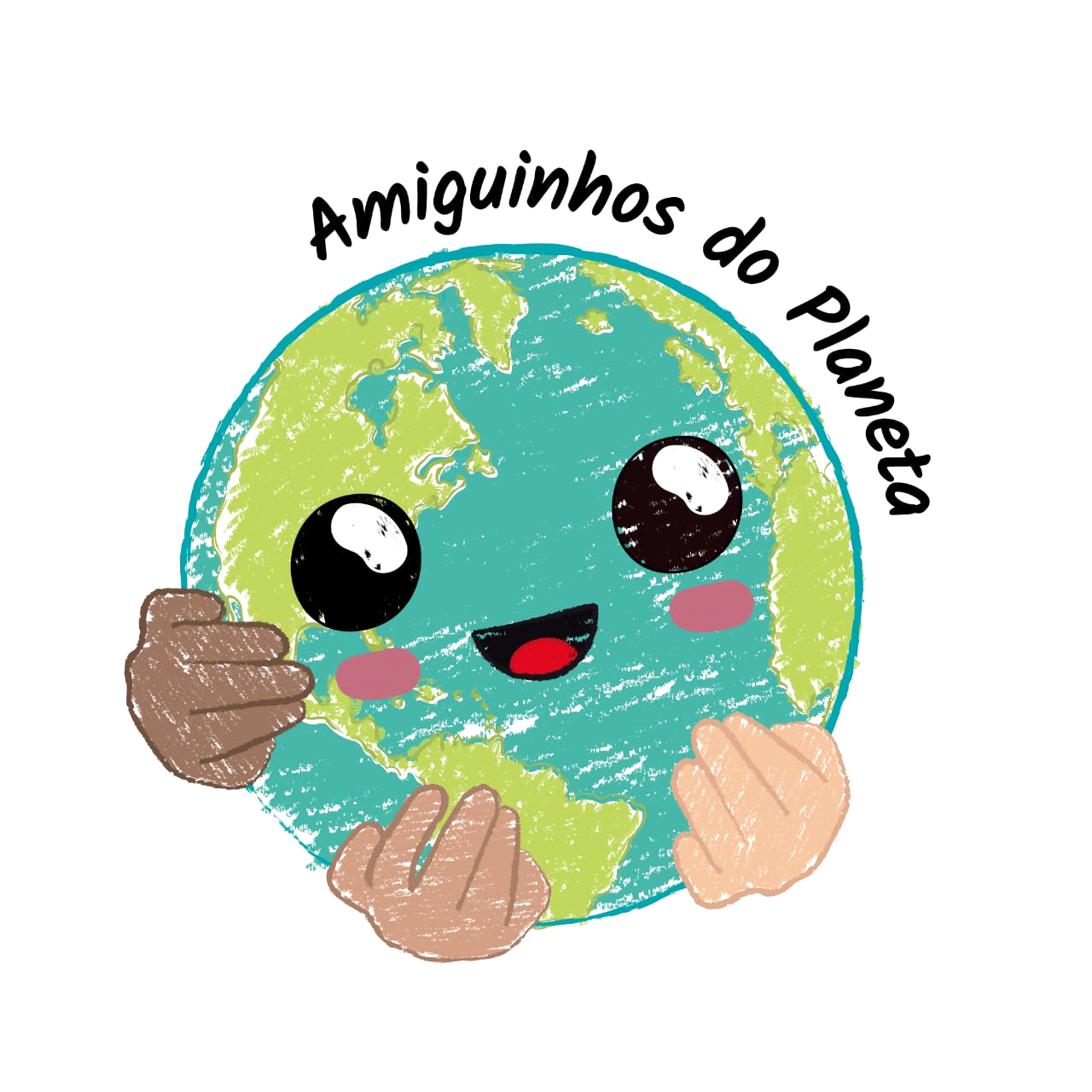 